BoysMAIN DRAW - last modified on 07 Nov 2015To TopQUALIFYING - last modified on 07 Nov 2015To TopALTERNATES - last modified on 07 Nov 2015To TopWITHDRAWALS - last modified on 07 Nov 2015GirlsMAIN DRAW - last modified on 07 Nov 2015To TopQUALIFYING - last modified on 07 Nov 2015To TopALTERNATES - last modified on 07 Nov 2015To TopWITHDRAWALS - last modified on 07 Nov 2015PosPlayerRankingNational rankingPriorityInfo1 Robert WRZESINSKI (LTU)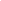 8932 Shohei CHIKAMI (JPN)107323 Chukang WANG (CHN)11724 Alexis CANTER (GBR)14525 Vasisht CHERUKU (IND)19916 Yi Zhou LIU (CHN)20717 Nikshep BALLEKERE RAVIKUMAR (IND)21728 Kristofer SIIMAR (EST)223319 Vorachon RAKPUANGCHON (THA)233110 Alastair GRAY (GBR)241111 Finn BASS (GBR)256112 Dhruv SUNISH (IND)290113 Aleksa LAZAREVIC (SRB)3008314 Salvador BANDEIRA (POR)3016115 Joshua HOWARD-TRIPP (RSA)314116 Ishaque EQBAL (IND)323117 Kristian LOZAN (RUS)324118 Yeongseok JEONG (KOR)32923119 Rian PANDOLE (IND)330120 Maksymilian RAUPUK (POL)377321 Shaheed ALAM (SIN)38010122 Charles ROBERTS (THA)3841PosPlayerRankingNational rankingPriorityInfo1 Mohamed ABDEL-AZIZ (EGY)39622 Zhao LINGXI (CHN)40213 Ignasi DE RUEDA DE GENOVER (ESP)41018034 Paramveer Singh BAJWA (IND)42315 Alex SOLANKI (IND)42716 Udayan BHAKAR (IND)43517 Arnaud DESTREBECQ (BEL)442538 Aziz OUAKAA (TUN)45819 Omar ELKADI (EGY)46353210 Goncalo ANDRADE (POR)4849111 Bang Shuo YIN (TPE)48821112 Louis NEWMAN (GBR)50114213 Morgan DILL (USA)509114 Siddhant BANTHIA (IND)524115 Parikshit SOMANI (IND)546116 Luke PURSER (GBR)547117 Yun Ruei WEN (TPE)55714118 Shrey GUPTA (IND)559119 Anurag NENWANI (IND)560120 Param PUN (IND)570121 Shramay DHAWAN (IND)577122 Sri Aakash REDDIYAR (MAS)587223 Ali MOORAJ (PAK)591124 Sirawit DAOSAENGSAWANG (THA)614125 Nitin Kumar SINHA (IND)619126 Anirudh CHANDRASEKAR (IND)6231PosPlayerRankingNational rankingPriorityInfo1 Sanil JAGTIANI (IND)62412 Karim ABDEL RAOUF (EGY)65223 Jayman JHATTU (USA)66724 Christian LINGE (NOR)6703115 Aaron SCHMID (SUI)68136 Oguzhan CEYLAN (TUR)6894117 Aleksandr POKUSAEV (UZB)7166318 Alester MAGALIT (HKG)73419 Martim VILELA (POR)769110 Irakli METREVELI (GEO)770211 len SCHOUTEN (NED)776312 Yohan SUNG (KOR)807113 Rishi REDDY (IND)847=214 Sherwin FOO (SIN)891115 Cagatay OZSEKER (TUR)98513116 Christian CUMMINGS (IND)1079=117 Vikrant DAHIYA (IND)1102118 Sagar BAINS (IND)1142=119 Amarnath ARORA (IND)1208=120 Dimitri BIRD (USA)1238=221 Nikoloz DAVLIANIDZE (GEO)1244=122 Muzammil MURTAZA (PAK)1266=3223 Anshuman GULIA (IND)1271=124 Devanand MOHAN (IND)1316=125 Abhimanyu VANNEMREDDY (IND)1322=126 Matthijs VAN STARKENBURG (NED)1462=227 D. Giritharan DEVENDIRAN (SIN)1462=9128 Saitejas MOPURI (IND)1498129 Aditya VASHIST (IND)1533=130 David CHELIDZE (GEO)1533=231 Thawin SUKSATHAPORN (THA)1546=132 Kabir MANRAI (IND)1581=133 Tejasvi R MEHRA (IND)1590=134 Parth AGGARWAL (IND)1647=135 Gaurang GAURANG (IND)1766=136 David GEORGADZE (RUS)1798=237 Jeff Chieh-Fan CHANG (TPE)1807=138 Chih-kuan CHEN (TPE)1840=139 Muthu Aadhitiya SENTHILKUMAR (IND)1852=84140 Kunj KOTAK (IND)1852=141 Christian MILLS (GBR)1852=142 Pranash BABU (IND)1852=143 Bharath Nishok KUMARAN (IND)1904=144 Samrakshak BAJRACHARYA (NEP)1978=145 Vishnu Prasad PUYALRAJ (IND)1978=146 Fabien SALLE (FRA)1978=247 Udit YADAV (IND)1978=148 Rahul SHANKAR (IND)1978=149 Mohammed Atif SHEIKH (IND)2094=16250 Sachin KUMAR (IND)2094=151 Manaz NAINA MOHAMED (IND)2156=152 Adil KARIMOV (UZB)2156=70153 Dev JAVIA (IND)2213=254 Siddharth BASNET (IND)2213=155 Zura TKEMALADZE (GEO)2360=156 Varun VENKAT (USA)2360=119157 Paras DAHIYA (IND)83158 Armaan BHATIA (IND)86159 Amit BENIWAL (IND)87160 Sansidh KOMMARAJU (USA)90161 Saurav KALKAL (IND)92162 Fayyaz Hussain QUADRI (IND)96163 Rohit Krishna AYNAMPUDI (IND)97164 Siddarth PONNALA (IND)100165 Mingkhi TALOM (IND)100166 Chinmaya Dev CHAUHAN (IND)104167 Ashutosh TIWARI (IND)104168 Naithaolin Calvin GOLMEI (IND)110169 Sahaj SOMANI (IND)111170 Suyash GUPTA (IND)115171 Drona WALIA (IND)116172 Siddhant MAHALA (IND)119173 Kushal YEDLA (IND)122174 Megh Bhargav PATEL (IND)128175 srivatsa RATAKONDA (IND)130176 Nitin GUNDUBOINA (IND)132177 Krishna Teja ANKAM (IND)132178 Abhimanyu ROZRA (IND)137179 Kaivalya Vamanrao KALAMSE (IND)138180 Venkat Anikait AGOORU KASETTY (IND)139181 Apuroop PATLOLLA REDDY (IND)143182 Karan SRIVASTAVA (IND)149183 Sanket Sanjay AWHALE (IND)184 Taraknath SINGH (IND)185 Siddharth THAKRAN (IND)286 Rohit KUMAR (IND)187 Arjun HONNAPPA (IND)188 Chirag DAHIYA (IND)189 Kirandevaa NAMADEVAN (IND)190 Dharmil SHAH (IND)191 Vikrant MEHTA (IND)192 Kevin PATEL (IND)193 Malhar PAGAY (IND)194 Savneet SINGH BAJWA (IND)195 Bijay Kumar MOHANTY (IND)196 Sundar ARVIND (IND)197 Abdul Kareem KHAN (IND)198 Kaushal Navjot PUJALA (IND)199 Altamash KADRI (IND)1100 Soham GURAV (IND)1101 Vikram PATIL (IND)1102 Anmol YADAV (IND)1103 Tushar SHARMA (IND)1104 Mann SHAH (IND)1105 Vikram Dhananjay ASHOK (IND)1106 Aditya MAHALWAL (IND)1107 Rishiraj SHEKHAWAT (IND)1108 Theertha Shashank MACHERLA (IND)1109 Arghya DAS (IND)1110 Parmeet SINGH DEOL (IND)1111 Jaideep SINGH (IND)1112 Himansh MEHTA (IND)1113 Rishwanth KOPPARAPU CHANDRA MOHAN (IND)1114 Mohan Kiran ARUNACHALA (IND)1115 Sai Karteek Reddy GANTA (IND)1116 Azizbek AKHMADJONOV (UZB)721117 Sanjar ABDUGANIYEV (TJK)1118 Alika Kah Poh CHOO (MAS)2119 Saarang PHADNIS (IND)131120 Guangxian LIN (TPE)1121 Kai-Hsun CHEN (TPE)1122 Shokhboz SHOMAKHMUDOV (UZB)2123 Tsz Yeung CHAN (HKG)181124 Chun Jui KUNG (TPE)1125 Sam GAUNTLETT (HKG)351126 Andrija PAVLOVIC (SUI)1127 Aditya IYER (USA)1128 Arjun MARIYAPPA (USA)1129 Erwan Benson MOMO ANDRE (FRA)3130 Pralok IKKURTHY (USA)1131 Phillip KATTA (USA)2132 Adrien CODINO (FRA)1133 Diego ROSADORO (VEN)611134 Nick BOENING (GER)1135 Lakshay GUPTA (IND)1136 Sai Pranav PONAKA (IND)1137 Abhyuday SHARMA (IND)1138 Sanket TAMBAT (IND)1139 Anirudh MURTHY (IND)1140 Arka GANGULY (IND)1141 Revant SINGAL (IND)1142 Guhan RAJAN (IND)1143 Siddharth BEDEKAR (IND)1144 Sanskar JESWANI (IND)1145 Aiyar ADITYA (IND)1146 Deepak ANANTHRAM (IND)1147 Durga Himakesh SANKINENI (IND)1148 Kaushik KULKARNI (IND)1149 Abhishek SHUKLA (IND)1150 Shalendra BHAT (IND)1151 Srivatsan SURYAKUMAR (IND)1152 Prabhav AGARWAL (IND)1153 Gaurang MISHRA (IND)1154 Sujan Karthik ELANGO (IND)1155 Rishikrishna AYYAPPAN (IND)1156 Arjun MAHADEVAN (IND)1157 Harmeet LUTHRA (IND)1158 Abhinav MAHAJAN (IND)1159 Yeswanth LOGANATHAN (IND)1160 Adith CHANDAVARKAR (IND)1161 Kavan SOMU KUMAR (IND)1162 Manan SINGH (IND)1163 Shreyas JOSHI (IND)1164 Atharva SHARMA (IND)1165 Ashish Anand KOMARAGIRI (IND)1166 Achint BHAGAT (IND)1167 Gunjan JADHAV (IND)1168 Sathya MARAN (IND)1169 Shanmuga KUMAR (IND)1170 Rishi KHIRWAR (IND)1171 Christopher SIDDHANT (IND)1172 Drumil THAKKAR (IND)1173 Reddy T.AKHILESH (IND)1174 Nishant KUMAR (IND)1175 Tathagat CHARANTIMATH (IND)2PosPlayerRankingNational rankingPriorityInfo1 Arnold Inigo ANTONY PRABHAKAR (IND)2353=12 Olukayode Alafia Damina AYENI (USA)19723 Cheng Yang CHANG (TPE)14 Pin Jia CHEN (TPE)15 Yi Che CHENG (TPE)26 Wei Ting CHIU (TPE)2360=17 Chi Sheng CHUANG (TPE)18 lorenzo GOBET (FRA)39 Kaushik HARIHARAN (IND)110 Chang Pyo HONG (KOR)111 Ting-Hao HSU (TPE)2360=65112 Yu Hsiou HSU (TPE)253113 You Sung HUANG (TPE)114 Yi Hsien KU (TPE)215 Nai Wen KUNG (TPE)116 Natthasith KUNSUWAN (THA)1193117 Jonghun LEE (KOR)118 Ka Yiu Gordon LEUNG (HKG)84219 Tai Chung LIANG (TPE)120 Chien Hsun LO (TPE)862221 Itchya MEESOMMON (THA)906122 Vincentiu andrei NICULESCU (ROU)123 Teng Chieh PENG (TPE)124 Akanit PUMJIT (THA)798125 Mohith RS (IND)126 Parth SHARMA (IND)93127 Yuta SHIMIZU (JPN)22031228 Nutdanai SINCHAROENWATTANA (THA)2213=129 Dhakshineswar SURESH (IND)1852=130 Brandon TRUONG (AUS)2360=131 Bolat TULEKOV (AUS)132 Cheng-Chieh WANG (TPE)50218133 Wei Kai WENG (TPE)234 Hsuan Hui WU (TPE)135 Seokwoo YOON (KOR)2156=1PosPlayerRankingNational rankingPriorityInfo1 Wiktoria KULIK (POL)10122 Gozal AINITDINOVA (KAZ)12013 Polina GOLUBOVSKAYA (RUS)16724 Georgina AXON (GBR)16815 Nika KOZAR (SLO)192626 Zhibek KULAMBAYEVA (KAZ)19617 Sathwika SAMA (IND)23918 Nermeen SHAWKY (EGY)26319 Snehal MANE (IND)300110 Mahak JAIN (IND)325111 Rika TANAKA (JPN)332112 Pei Hsuan CHEN (TPE)363113 Sabhyata NIHALANI (IND)371114 Soomin KIM (KOR)38913115 Anna UKOLOVA (RUS)407316 Sing-Le FAN CHIANG (TPE)421117 Lexie STEVENS (NED)427118 Juliette BASTIN (BEL)42928219 Jennifer LUIKHAM (IND)440120 Milana LYSOVA (KAZ)448121 Kristina NOVAK (SLO)47911222 Shivani SWARUP INGLE (IND)4981PosPlayerRankingNational rankingPriorityInfo1 Runa ICHINOSE (JPN)50012 Sabina SMIRNOVA (UZB)5061823 Ho Chao HSIA (TPE)5201214 Dariya DETKOVSKAYA (KAZ)53325 Marta OLIVEIRA (POR)53626 Donia ABDEL-AZIZ (GBR)56427 Adelaida ALLAKHVERDIYEVA (KAZ)57118 Eva VEDDER (NED)57319 Sofya GOLUBOVSKAYA (RUS)584210 Nika ZUPANCIC (SLO)63343211 Maria Dominique ONG (PHI)6373112 Lalita DEVARAKONDA (IND)657113 Shivani MANJANNA (IND)684114 Aesha PATEL (USA)690115 Angella RAMAN (IND)703=116 Demi TRAN (NED)744217 Hyeran YUN (KOR)747=19118 Nancy FAWZY (EGY)7636119 Kaaviya BALASUBRAMANIAN (IND)799120 Vaidehi CHAUDHARI (IND)806121 Aarja CHAKRABORTY (IND)814=122 Da Ye KIM (KOR)857=20123 Anna SOLOVYEVA (RUS)857=124 Risa FUKUTOKU (JPN)933125 Sai Dedeepya YEDDULA (IND)934126 Nida SHAHID KAMAL (IND)9422PosPlayerRankingNational rankingPriorityInfo1 Maxine NG (SIN)94412 Shivani AMINENI (IND)96913 Jizel MATOS SEQUEIRA FERNANDES (GBR)102214 Eun Se JANG (KOR)10582815 Thanushree VALE (IND)106516 Harsha Sai CHALLA (IND)1113=17 Priyana KALITA (IND)115918 Soha SADIQ (IND)1230=19 Anna KYNCLOVA (CZE)1341=53210 Sanyukta SINGH (AUS)1378=29111 Urmi PANDYA (IND)1385=112 Shrivalli Rashmikaa BHAMIDIPATY (IND)1424=113 Isha BUDWAL (IND)1474=114 Maanya VISWANATH (IND)1509=115 Bhakti PARWANI (IND)1552=116 Sb APOORVA (IND)1737=117 Anand Dharana MUDALIAR (IND)1813=118 Huai Shu CHEN (TPE)1841=119 Sravya Shivani CHILAKALAPUDI (IND)1879=120 Chaithali ADINATH NARDE (IND)1889=121 Pratiksha SEN (IND)1889=122 Rhea VERMA (IND)1889=7223 Bhavya RAMINENI (IND)1937=124 Ishika GUPTA (IND)2000=125 Muskaan RANJAN (IND)2000=126 Sonashe BHATNAGAR (IND)2000=127 Serah MENEZES (IND)2000=128 Deeksha MANJU PRASAD (IND)2000=101129 Janvi PATEL (IND)2000=130 Humera Begum SHAIK (IND)2139=131 Prinkle SINGH (IND)2194=132 Abinikka RENGANATHAN (IND)85133 Tanisha KASHYAP (IND)90134 Gauri AGARWAL (IND)95135 Lasya PATNAIK (IND)97136 Prathiba NARAYAN PRASAD (IND)100137 Sanya SINGH (IND)112138 Avishka GUPTA (IND)113139 Muskan GUPTA (IND)114140 Niditra RAJMOHAN (IND)125141 Nandita SAXENA (IND)135142 Sara YADAV (IND)139143 Pragathi NARAYAN PRASAD (IND)147144 Jahnavi Harish reddy HARISH (IND)145 Devaki Sai RAMANAN (IND)146 Shreya TATAVARTHY (IND)147 Harini PARTHIBAN (IND)148 Greeshma Sai Vignatha KAMISETTY (IND)149 Suchita AKKALANENI VENKAT (IND)150 Nikhita SIMHAMBHATLA (IND)151 Prarthana PRABHAKAR (IND)152 Nikitha REDDY (IND)153 Neha MOKHASI (IND)154 Mahak TALATI (IND)155 Sana KHANNA (IND)156 Gayathri Snigdha ANGAM (IND)157 Sahsmitha KOTTE (IND)158 Prathyusha RACHAPUDI (IND)159 Sharannya GAWARE (IND)160 Sivanuja PEDDADA (IND)161 Anaya SINGH (IND)4162 Ha Yeun MUN (KOR)163 Sophie Maho HAMADA (JPN)264 Mariam DALAKISHVILI (GEO)165 Linn BOENING (GER)166 Shamika DHAR (IND)167 Syeda GULRAS BEGUM (IND)168 Archita MAHALWAL (IND)169 Ritika YADAV (IND)170 R BANKA (IND)171 Himadri KASHYAP (IND)172 Sonali JAISWAL (IND)173 Shreya ASHOK SAGADE (IND)174 Kritika CHHABRA (IND)175 Abhisha RAIKWAR (IND)176 Meghna MALLATH (IND)177 Varija SHAH (IND)178 Srishti RAY (IND)179 Sanjivani PATIL (IND)180 Haripreetha PERUMAL (IND)181 Jitasha SHASTRI M (IND)182 Zeel GANDHI (IND)183 Ila Abhay DADHE (IND)184 Itika SHARMA (IND)185 Rachana Reddy SOMANNAGARI (IND)186 Bhargavi KALAGA (IND)187 Salsa AHER (IND)1PosPlayerRankingNational rankingPriorityInfo1 Jaipet ANONTAWEESIL (THA)108412 Tamara ARNOLD (SUI)26733 Adelina BARAVI (RUS)107414 Gauri BHAGIA (IND)15 Ananya Sanjeev BHARADWAJ (IND)16 Hsiao Yun CHANG (TPE)2194=4817 Li-Hsin CHANG (TPE)1677=3218 Tzu-Hui CHEN (TPE)6891119 Yuelin CHEN (TPE)6079110 Wei Ning FANG (TPE)111 Olivia GRAM (DEN)1208=34112 Ayumi HIRATA (JPN)37059113 Pei Ju HSIEH (TPE)1684=16114 YA CHI HSU (TPE)115 Sonul JAIN (IND)116 Karolina JASKIEWICZ (POL)52317 Mijung KANG (KOR)1263=118 Sumin KIM (KOR)1924=119 Kuan Yi LEE (TPE)1552=120 Hsuan Yu LIN (TPE)117028121 Warona MDLULWA (RSA)930122 Ramu MORIGUCHI (JPN)1841=323 Yi-Chen PAO (TPE)99019124 Aishwarya PAWAR (USA)125 Mariya PONOMAREVA (RUS)1813=226 Riddhi RAMESH SHARMA (IND)1657=127 Mananchaya SAWANGKAEW (THA)1370=128 Ielyzaveta SKOROKHODOVA (UKR)329 Vitalia STAMAT (MDA)1509=230 Sofia SUALEHE (POR)92970131 Yuseung SUH (KOR)76924132 Ling Hsuan WEI (TPE)1474=46133 Ting-Chieh WEI (TPE)65323134 Man Hsuan WENG (TPE)1
